
REPUBLIKA HRVATSKA 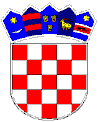 VUKOVARSKO-SRIJEMSKA ŽUPANIJA
OPĆINA TOMPOJEVCI
OPĆINSKI NAČELNIK
KLASA: 112-03/20-01/2
URBROJ:2196/07-03-20-1
Tompojevci, 17.07.2020. godine

Temeljem Mjere za poticanje zapošljavanja iz nadležnosti Hrvatskog zavoda za zapošljavanje za 2020. godinu, Općinski načenik  Općine Tompojevci, OIB: 8760034572, Tompojevci, A. G. Matoša 9, raspisuje
N A T J E Č A J
za prijem u javne radove u Općini Tompojevci temeljem Programa javnih radova „REVITALIZACIJA JAVNIH POVRŠINA I ZAŠTITA OKOLIŠA“Broj traženih radnika/ca: 4 osobeNaziv radnog mjesta: radnik na uređenju okoliša
Vrsta zaposlenja: na određeno; javni radovi Radno vrijeme: puno radno vrijeme	Razina obrazovanja: bez kvalifikacije, završena osnovna škola, srednja škola 3 godine, srednja škola 4 godineOpis poslova: Sadnja cvijeća i uređenje postojećih cvjetnjaka u svim naseljima općineOdržavanje čistoće u parku iza igraonice i obnova kompostišta u Bokšiću, k.č.br.1857, k.o.ČakovciSadnja drveća na ulazu u naselje Čakovci, k.č.br.2079, k.o. ČakovciSakupljanje dotrajalih stabala (po potrebi) i podjela mještanima slabijeg imovinskog stanja Saniranje nelegalnog odlagališta otpada u naselju Tompojevci k.č.br.439  Održavanje kanala u naselju Mikluševci k.č.br.1031 (Vukovarska ulica od kućnog broja 10 prema spoju s Rusinskom ulicom)Uređenje okoliša u naselju Berak k.č.br.1302Osobe koje su radile u javnim radovima u vremenu duljem od 12 mjeseci unazad 3 godine ne mogu biti uključene u javni rad.
Kandidati su dužni priložiti sljedeću dokumentaciju:
- zamolba za posao
- životopis
- preslika osobne iskaznice
- podatak o duljini prijave u evidenciji Hrvatskog zavoda za zapošljavanje-preslika e-radne knjižice Hrvatskog zavoda za mirovinsko osiguranjeOsobe koje se prijavljuju na natječaj dužne su dostaviti svoju prijavu na adresu:

Općina Tompojevci, Tompojevci, A. G. Matoša 9, 32 238 Čakovci, putem pošte (preporučeno) ili osobno od  17.07.2020. do 24.07.2020.  godine s naznakom „Za natječaj-javni radovi- Revitalizacija javnih površina i zaštita okoliša“.

Nepravovremene i nepotpune prijave neće se razmatrati.
Natječaj će biti objavljen na web stranicama Hrvatskog zavoda za zapošljavanje i internetskoj stranici Općine Tompojevci – www.opcina-tompojevci.hr.
                                                     				Općinski načelnik                                                                                                                                     Zdravko ZvonarićPoslodavac: OPĆINA  TOMPOJEVCIKontakt:
osobni dolazak: TOMPOJEVCI, A.G.MATOŠA 9
pismena zamolba: OPĆINA TOMPOJEVCI, TOMPOJEVCI,  A.G.MATOŠA 9, 32238 ČAKOVCIZa dodatne upite nazovite na broj: 032/514-184